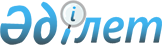 О продлении действия антидемпинговой меры в отношении холоднодеформированных бесшовных труб из нержавеющей стали, происходящих из Китайской Народной Республики и Малайзии и ввозимых на таможенную территорию Евразийского экономического союза
					
			Утративший силу
			
			
		
					Решение Коллегии Евразийской экономической комиссии от 3 апреля 2018 года № 49. Утратило силу решением Коллегии Евразийской экономической комиссии от 11 декабря 2018 года № 200 (вступает в силу по истечении 30 календарных дней с даты его официального опубликования)
      Сноска. Утратило силу решением Коллегии Евразийской экономической комиссии от 11.12.2018 № 200 (вступает в силу по истечении 30 календарных дней с даты его официального опубликования).
      В соответствии с абзацем пятым пункта 109 Протокола о применении специальных защитных, антидемпинговых и компенсационных мер по отношению к третьим странам (приложение № 8 к Договору о Евразийском экономическом союзе от 29 мая 2014 года) Коллегия Евразийской экономической комиссии решила: 
      1. Продлить по 18 января 2019 г. включительно действие антидемпинговой меры, установленной Решением Коллегии Евразийской экономической комиссии от 9 апреля 2013 г. № 65 "О применении антидемпинговой меры посредством введения антидемпинговой пошлины в отношении холоднодеформированных бесшовных труб из нержавеющей стали, происходящих из Китайской Народной Республики и Малайзии и ввозимых на единую таможенную территорию Таможенного союза".
      2. Государственным органам государств – членов Евразийского экономического союза, уполномоченным в сфере таможенного дела, с даты вступления в силу настоящего Решения по 18 января 2019 г. включительно обеспечить взимание антидемпинговой пошлины по ставкам, установленным Решением Коллегии Евразийской экономической комиссии от 9 апреля 2013 г. № 65, в порядке, установленном для взимания предварительных антидемпинговых пошлин. 
      3. Настоящее Решение вступает в силу по истечении 30 календарных дней с даты его официального опубликования, но не ранее 15 мая 2018 г.
					© 2012. РГП на ПХВ «Институт законодательства и правовой информации Республики Казахстан» Министерства юстиции Республики Казахстан
				
      Председатель Коллегии 
Евразийской экономической комиссии

Т. Саркисян 
